To all Members of Westbury Sub Mendip Parish CouncilYou are hereby summoned to attend a meeting of Westbury Sub Mendip Council for the purpose of transacting the following business.Rachel Spiller, Clerk to the Council24 June 2024Agenda for the Meeting ofWESTBURY SUB MENDIP PARISH COUNCILTo be held at Westbury Sub Mendip Village Hall on Wednesday 3 July 2024 at 7.30pm1.	Welcome by the Chairman2.	Apologies for Absence.3.	Absent4. 	Declaration of Interest and DispensationsCllr Sue Isherwood has a written request for dispensation in relation to the Village Hall matters for four years (expires May 2027).Cllr Ros Wyke has declared an interest as a Somerset Councillor.Cllr Guy Timson has declared an interest in the Brownfield Site.All Parish Council members of the Neighbourhood Plan have an ongoing dispensationTo grant any requests for dispensation as appropriate5.	Public Session 6.	Somerset Councillor Reports7.	Local Community Network Updates8.	Report from Mark Smith the Webmaster Administrator9.	To confirm the minutes of the Parish Council Meeting held on 5 June  2024, previously circulated.10.	Planning Applications – If other planning applications are received between the date of this notice and the date of the meeting, they may be considered.2024/1106/DEM – Court House FarmDemolition notification, for notification purposes only11. a) Planning Applications – Responses to be noted from Somerset Council       b) Enforcement enquiry re 2013/0055 Perch Hill Vineyard, Top Hill No bright 24 hr lighting on vineyard building as condition of original application – update12. 	Roughmoor Lane Housing Development – update and village consultation meeting on 10th July13.	Neighbourhood Plan – latest updates14.	Brownfield site development working groupProgress on independent valuation.Report on latest correspondence and meeting with Church Commission15.	To discuss augmentation of emergency plan for flooding – audit of recent property damage needed and development of action plan16.	Request received for memorial tree or plaque.17. 	Discussion re: external lighting 18.  	Roadside Verges19.	Highways.  20.	Clerk’s Report 21.	FinanceBank Balances at 23/06/2024Current Account £9,191.00Reserve Account £36,039.75ExpenditureClerk Salary May						£364.05St Andrews Press (questionnaires)			£208.00ProBusiness Accounting (Audit)				£234.00R Spiller Expenses – stationery supplies			£88.62Denise Hoogesteger (survey prize)			£100.00Zurich Insurance renewal					£459.00Commited expenditure (not yet paid or otherwise invoiced for)2 x gift cards of £50 each as prizes for latest survey	£100Clerk Salary June						£364.05ReceiptsBank Interest:  June: £31.78£20,000 transferred from Current Account into Reserve Account22.	Correspondence23.	Verbal Updates from Community Groups 24.	Matters to report / items for next agendaDate and time of Next meeting No meeting in August. Wednesday 4 September, Wednesday 2 October, Wednesday 6 November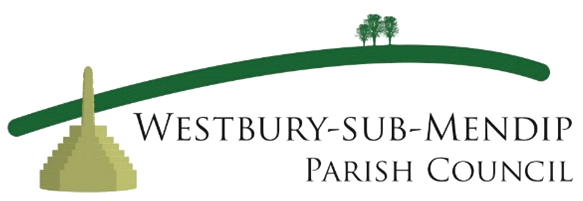 